Ул.”Независимост” № 20, централа: 058/60889факс:058/600806;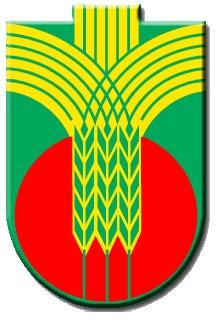 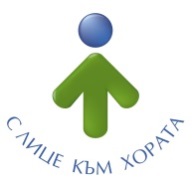 e-mail: obshtina@dobrichka.bg; web site: www.dobrichka.bgДОДОБРИЧКИ ОБЩИНСКИ СЪВЕТГРАД ДОБРИЧДОКЛАДНА ЗАПИСКАот СОНЯ ИВАНОВА ГЕОРГИЕВАКмет на община Добричка, град ДобричОТНОСНО: Актуализация на годишната програма за управление и разпореждане с общинската собственост и продажба на имоти - частна общинска собственост, по плана на  с.Методиево, община Добричка.УВАЖАЕМИ ДАМИ И ГОСПОДА ОБЩИНСКИ СЪВЕТНИЦИ,В община Добричка постъпи докладна записка с Рег.№ ВхК-Е-376/19.02.2024г. от Цонко Симеонов – кмет на с.Методиево, общ.Добричка, с искане за продажба чрез публичен търг с тайно наддаване на УПИ II-общ.,  УПИ III-общ., УПИ IV-общ., УПИ V-общ., УПИ VI-общ., УПИ VII-общ., УПИ VIII-общ., УПИ IX-общ, УПИ X-общ., УПИ XI-общ., УПИ XII-общ., УПИ XIII-общ., УПИ XIV-общ., УПИ XV-общ., УПИ XVI –общ. всички в квартал 10 по плана на селото.Община Добричка е собственик на урегулираните поземлени имоти съгласно документи за собственост: УПИ II-общ. в кв.10 по плана на с.Методиево, общ.Добричка с площ 1125 кв.м - Акт за частна общинска собственост № 8865/02.04.2024г., вписан в Агенция по вписвания, гр.Добрич под № 139, том VI, Вх.рег. № 2774/08.04.2024г.УПИ III-общ. в кв.10 по плана на с.Методиево, общ.Добричка с площ 1125 кв.м - Акт за частна общинска собственост № 8866/02.04.2024г., вписан в Агенция по вписвания, гр.Добрич под № 135, том VI, Вх.рег. № 2775/08.04.2024г.УПИ IV-общ. в кв.10 по плана на с.Методиево, общ.Добричка с площ 1125 кв.м - Акт за частна общинска собственост № 8867/02.04.2024г., вписан в Агенция по вписвания, гр.Добрич под № 145, том VI, Вх.рег. № 2776/08.04.2024г.УПИ V-общ. в кв.10 по плана на с.Методиево, общ.Добричка с площ 1125 кв.м - Акт за частна общинска собственост № 8868/02.04.2024г., вписан в Агенция по вписвания, гр.Добрич под № 140, том VI, Вх.рег. № 2777/08.04.2024г.УПИ VI-общ. в кв.10 по плана на с.Методиево, общ.Добричка с площ 1518 кв.м - Акт за частна общинска собственост № 8869/02.04.2024г., вписан в Агенция по вписвания, гр.Добрич под № 136, том VI, Вх.рег. № 2778/08.04.2024г.УПИ VII-общ. в кв.10 по плана на с.Методиево, общ.Добричка с площ 1500 кв.м - Акт за частна общинска собственост № 8870/02.04.2024г., вписан в Агенция по вписвания, гр.Добрич под № 130, том VI, Вх.рег. № 2779/08.04.2024г.УПИ VIII-общ. в кв.10 по плана на с.Методиево, общ.Добричка с площ 1524 кв.м - Акт за частна общинска собственост № 8871/02.04.2024г., вписан в Агенция по вписвания, гр.Добрич под № 141, том VI, Вх.рег. № 2780/08.04.2024г.УПИ IX-общ. в кв.10 по плана на с.Методиево, общ.Добричка с площ 1512 кв.м - Акт за частна общинска собственост № 8872/02.04.2024г., вписан в Агенция по вписвания, гр.Добрич под № 137, том VI, Вх.рег. № 2781/08.04.2024г.УПИ X-общ. в кв.10 по плана на с.Методиево, общ.Добричка с площ 1472 кв.м - Акт за частна общинска собственост № 8873/03.04.2024г., вписан в Агенция по вписвания, гр.Добрич под № 132, том VI, Вх.рег. № 2782/08.04.2024г.УПИ XI-общ. в кв.10 по плана на с.Методиево, общ.Добричка с площ 1460 кв.м - Акт за частна общинска собственост № 8874/03.04.2024г., вписан в Агенция по вписвания, гр.Добрич под № 142, том VI, Вх.рег. № 2783/08.04.2024г.УПИ XII-общ. в кв.10 по плана на с.Методиево, общ.Добричка с площ 1100 кв.м - Акт за частна общинска собственост № 8875/03.04.2024г., вписан в Агенция по вписвания, гр.Добрич под № 129, том VI, Вх.рег. № 2784/08.04.2024г.УПИ XIII-общ. в кв.10 по плана на с.Методиево, общ.Добричка с площ 1170 кв.м - Акт за частна общинска собственост № 8876/03.04.2024г., вписан в Агенция по вписвания, гр.Добрич под № 134, том XII, Вх.рег. № 2785/08.04.2024г.УПИ XIV-общ. в кв.10 по плана на с.Методиево, общ.Добричка с площ 1170 кв.м - Акт за частна общинска собственост № 8877/03.04.2024г., вписан в Агенция по вписвания, гр.Добрич под № 143, том VI, Вх.рег. № 2786/08.04.2024г.УПИ XV-общ. в кв.10 по плана на с.Методиево, общ.Добричка с площ 1170 кв.м - Акт за частна общинска собственост № 8878/03.04.2024г., вписан в Агенция по вписвания, гр.Добрич под № 138, том VI, Вх.рег. № 2787/08.04.2024г.УПИ XVI-общ. в кв.10 по плана на с.Методиево, общ.Добричка с площ 1170 кв.м - Акт за частна общинска собственост № 8879/03.04.2024г., вписан в Агенция по вписвания, гр.Добрич под № 133, том VI, Вх.рег. № 2788/08.04.2024г.В докладната записка, кметът на с.Методиево, общ. Добричка е изразил становището си имотите да бъде продадени. Предвид гореизложеното, предлагам община Добричка да продаде гореописаните урегулирани поземлени имоти, находящи се в кв.10 по плана на с. Методиево, община Добричка, като същите бъдат обявени за продажба, чрез провеждане на публичен търг с тайно наддаване. По реда на чл.41, ал.2 от ЗОС е изготвена пазарна оценка на имотите: УПИ II-общ. в размер на 7679,00 лв. /седем хиляди шестстотин седемдесет и девет лева/ без ДДС. Данъчната оценка е 2349,00 лв. /две хиляди триста четиридесет и девет левa/.УПИ III-общ. в размер на 7679,00 лв. /седем хиляди шестстотин седемдесет и девет лева/ без ДДС. Данъчната оценка е 2349,00 лв. /две хиляди триста четиридесет и девет левa/.УПИ IV-общ. в размер на 7700,00 лв. /седем хиляди и седемстотин лева/ без ДДС. Данъчната оценка е 2349,00 лв. /две хиляди триста четиридесет и девет лева/.УПИ V-общ. в размер на 7724,00 лв. /седем хиляди седемстотин двадесет и четири лева/ без ДДС. Данъчната оценка е 2349,00 лв. /две хиляди триста четиридесет и девет лева/.УПИ VI-общ. в размер на 10333,00 лв. /десет хиляди триста тридесет и три лева/ без ДДС. Данъчната оценка е 3169,00 лв. /три хиляди сто шестдесет и девет левa/.УПИ VII-общ. в размер на 10268,00 лв. /десет хиляди двеста шестдесет и осем лева/ без ДДС. Данъчната оценка е 3132,00 лв. /три хиляди сто тридесет и два лева/.УПИ VIII-общ. в размер на 10374,00 лв. /десет хиляди триста седемдесет и четири лева/ без ДДС. Данъчната оценка е 3182,10 лв. /три хиляди сто осемдесет и два лева и 10 ст./.УПИ IX-общ. в размер на 10321,00 лв. /десет хиляди триста двадесет и един лева/ без ДДС. Данъчната оценка е 3157,10 лв. /три хиляди сто петдесет и седем лева 10 ст./УПИ X-общ. в размер на 10020,00 лв. /десет хиляди и двадесет лева/ без ДДС. Данъчната оценка е 3073,50 лв. /три хиляди седемдесет и три лева 50 ст./УПИ XI-общ,в размер на 9965,00 лв. /девет хиляди деветстотин шестдесет и пет лева/ без ДДС. Данъчната оценка е 3048,50 лв. /три хиляди четиридесет и осем лева 50 ст./УПИ XII-общ. в размер на 7487,00 лв. /седем хиляди четиристотин осемдесет и седем лева/ без ДДС. Данъчната оценка е 2296,80 лв. /две хиляди двеста деветдесет и шест лева 80 ст./УПИ XIII-общ. в размер на 7964,00 лв. /седем хиляди деветстотин шестдесет и четири лева/ без ДДС. Данъчната оценка е 2443,00 лв. /две хиляди четиристотин четиридесет и три лева/.УПИ XIV-общ. в размер на 7964,00 лв. /седем хиляди деветстотин шестдесет и четири лева/ без ДДС. Данъчната оценка е е 2443,00 лв. /две хиляди четиристотин четиридесет и три лева/.УПИ XV-общ. в размер на 7964,00 лв. /седем хиляди деветстотин шестдесет и четири лева/ без ДДС. Данъчната оценка е е 2443,00 лв. /две хиляди четиристотин четиридесет и три лева/.УПИ XVI-общ. в размер на 7986,00 лв. /седем хиляди деветстотин осемдесет и шест лева/ без ДДС. Данъчната оценка е 2443,00 лв. /две хиляди четиристотин четиридесет и три левa/.Имотите не са предвидени за продажба в „Програма за управление и разпореждане с имотите – общинска собственост за 2024г.“, приета с Решение № 44/31.01.2024г.Предлагам Добрички общински съвет да приеме следното:П Р О Е К Т !Р Е Ш Е Н И Е:І. На основание чл.21, ал.1, т.8 от Законa за местното самоуправление и местната администрация , чл.8, aл.9 от Закона за общинската собственост, във връзка с чл.5, ал.1 и от Наредба №4 за реда за придобиване, управление и разпореждане с общинско имущество, Добрички общински съвет дава съгласие за актуализация на Програмата за управление и разпореждане с общинската собственост приета с Решение № 44/31.01.2024., както следва: 	 В Приложение 2.1, се допълват следните имоти:	- с. Методиево, община Добричка, УПИ II-общ., квартал 10 с площ 1125 кв.м и очаквани приходи в размер на 7679,00 лв. /седем хиляди шестстотин и седемдесет и девет лева/ без ДДС.- с. Методиево, община Добричка, УПИ III-общ., квартал 10 с площ 1125 кв.м и очаквани приходи в размер на 7679,00 лв. /седем хиляди шестстотин и седемдесет и девет лева/ без ДДС.- с. Методиево, община Добричка, УПИ IV-общ., квартал 10 с площ 1125 кв.м и очаквани приходи в размер на 7700,00 лв. /седем хиляди и седемстотин лева/ без ДДС.- с. Методиево, община Добричка, УПИ V-общ., квартал 10 с площ 1125 кв.м и очаквани приходи в размер на 7724,00 лв. /седем хиляди двадесет и четири лева/ без ДДС.- с. Методиево, община Добричка, УПИ VI-общ., квартал 10 с площ 1518 кв.м и очаквани приходи в размер на 10333,00 лв. /десет хиляди триста тридесет и три лева/ без ДДС.- с. Методиево, община Добричка, УПИ VII-общ., квартал 10 с площ 1500 кв.м и очаквани приходи в размер на 10268,00 лв. /десет хиляди двеста шестдесет и осем лева/ без ДДС.- с. Методиево, община Добричка, УПИ VIII-общ., квартал 10 с площ 1524 кв.м и очаквани приходи в размер на 10374,00 лв. /десет хиляди триста седемдесет и четири лева/ без ДДС.- с. Методиево, община Добричка УПИ IX-общ., квартал 10 с площ 1512 кв.м и очаквани приходи в размер на 10321,00 лв. /десет хиляди триста двадесет и един лева/ без ДДС.- с. Методиево, община Добричка, УПИ X-общ., квартал 10 с площ 1472 кв.м и очаквани приходи в размер на 10020,00 лв. /десет хиляди и двадесет лева/ без ДДС.- с. Методиево, община Добричка, УПИ XI-общ., квартал 10 с площ 1460 кв.м и очаквани приходи в размер на 9965,00 лв. /девет хиляди деветстотин шестдесет и пет лева/ без ДДС.- с. Методиево, община Добричка, УПИ XII-общ., квартал 10 с площ 1100 кв.м и очаквани приходи в размер на 7487,00 лв. /седем хиляди четиристотин осемдесет и седем лева/ без ДДС.- с. Методиево, община Добричка, УПИ XIII-общ., квартал 10 с площ 1170 кв.м и очаквани приходи в размер на 7964,00 лв. /седем хиляди деветстотин шестдесет и четири лева/ без ДДС.- с. Методиево, община Добричка, УПИ XIV-общ., квартал 10 с площ 1170 кв.м и очаквани приходи в размер на 7964,00 лв. /седем хиляди деветстотин шестдесет и четири лева/ без ДДС.- с. Методиево, община Добричка, УПИ XV-общ., квартал 10 с площ 1170 кв.м и очаквани приходи в размер на 7964,00 лв. /седем хиляди деветстотин шестдесет и четири лева/ без ДДС.- с. Методиево, община Добричка, УПИ XVI-общ., квартал 10 с площ 1170 кв.м и очаквани приходи в размер на 7986,00 лв. /седем хиляди деветстотин осемдесет и шест лева/ без ДДС.ІІ. На основание чл.21, ал.1, т. 8 от Законa за местното самоуправление и местната администрация, чл.35, ал.1 и чл.41, ал.2 от Закона за общинската собственост, чл.50, ал.1 и чл.55, ал.1 от Наредба №4 за реда за придобиване, управление и разпореждане с общинско имущество на Добрички общински съвет, Добрички общински съвет дава съгласие да се извърши продажба на:- УПИ II-общ., квартал 10 с площ 1125 кв.м по плана на с. Методиево, община Добричка, чрез провеждане на публичен търг с тайно наддаване при условията и по реда на Наредба №4 на Добрички общински съвет и определя начална тръжна цена за имота 7679,00 лв. /седем хиляди шестстотин и седемдесет и девет лева/ без ДДС, надхвърляща по размера си данъчната.- УПИ III-общ., квартал 10 с площ 1125 кв.м по плана на с. Методиево, община Добричка, чрез провеждане на публичен търг с тайно наддаване при условията и по реда на Наредба №4 на Добрички общински съвет и определя начална тръжна цена за имота 7679,00 лв. /седем хиляди шестстотин и седемдесет и девет лева/ без ДДС, надхвърляща по размера си данъчната.- УПИ IV-общ., квартал 10 с площ 1125 кв.м по плана на с. Методиево, община Добричка, чрез провеждане на публичен търг с тайно наддаване при условията и по реда на Наредба №4 на Добрички общински съвет и определя начална тръжна цена за имота 7679,00 лв. /седем хиляди шестстотин и седемдесет и девет лева/ без ДДС, надхвърляща по размера си данъчната.- УПИ V-общ., квартал 10 с площ 1125 кв.м . по плана на с. Методиево, община Добричка, чрез провеждане на публичен търг с тайно наддаване при условията и по реда на Наредба №4 на Добрички общински съвет и определя начална тръжна цена за имота 7724,00 лв. /седем хиляди двадесет и четири лева/ без ДДС, надхвърляща по размера си данъчната.- УПИ VI-общ., квартал 10 с площ 1518 кв.м. по плана на с. Методиево, община Добричка, чрез провеждане на публичен търг с тайно наддаване при условията и по реда на Наредба №4 на Добрички общински съвет и определя начална тръжна цена за имота 10333,00 лв. /десет хиляди триста тридесет и три лева/ без ДДС, надхвърляща по размера си данъчната.- УПИ VII-общ., квартал 10 с площ 1500 кв.м. по плана на с. Методиево, община Добричка, чрез провеждане на публичен търг с тайно наддаване при условията и по реда на Наредба №4 на Добрички общински съвет и определя начална тръжна цена за имота 10268,00 лв. /десет хиляди двеста шестдесет и осем лева/ без ДДС., надхвърляща по размера си данъчната.- УПИ VIII-общ., квартал 10 с площ 1524 кв.м. по плана на с. Методиево, община Добричка, чрез провеждане на публичен търг с тайно наддаване при условията и по реда на Наредба №4 на Добрички общински съвет и определя начална тръжна цена за имота 10374,00 лв. /десет хиляди триста седемдесет и четири лева/ без ДДС, надхвърляща по размера си данъчната.- УПИ IX-общ., квартал 10 с площ 1512 кв.м. по плана на с. Методиево, община Добричка, чрез провеждане на публичен търг с тайно наддаване при условията и по реда на Наредба №4 на Добрички общински съвет и определя начална тръжна цена за имота 10321,00 лв. /десет хиляди триста двадесет и един левa/ без ДДС, надхвърляща по размера си данъчната.- УПИ X-общ., квартал 10 с площ 1472 кв.м. по плана на с. Методиево, община Добричка, чрез провеждане на публичен търг с тайно наддаване при условията и по реда на Наредба №4 на Добрички общински съвет и определя начална тръжна цена за имота 10020,00 лв. /десет хиляди и двадесет лева /без ДДС, надхвърляща по размера си данъчната.- УПИ XI-общ., квартал 10 с площ 1460 кв.м. по плана на с. Методиево, община Добричка, чрез провеждане на публичен търг с тайно наддаване при условията и по реда на Наредба №4 на Добрички общински съвет и определя начална тръжна цена за имота 9965,00 лв. /девет хиляди деветстотин шестдесет и пет лева/ без ДДС, надхвърляща по размера си данъчната  - УПИ XII-общ., квартал 10 с площ 1100 кв.м. по плана на с. Методиево, община Добричка, чрез провеждане на публичен търг с тайно наддаване при условията и по реда на Наредба №4 на Добрички общински съвет и определя начална тръжна цена за имота 7487,00 лв. /седем хиляди четиристотин осемдесет и седем лева/ без ДДС, надхвърляща по размера си данъчната - УПИ XIII-общ., квартал 10 с площ 1170 кв.м. по плана на с. Методиево, община Добричка, чрез провеждане на публичен търг с тайно наддаване при условията и по реда на Наредба №4 на Добрички общински съвет и определя начална тръжна цена за имота 7964,00 лв. /седем хиляди деветстотин шестдесет и четири лева/ без ДДС, надхвърляща по размера си данъчната - УПИ XIV-общ., квартал 10 с площ 1170 кв.м по плана на с. Методиево, община Добричка, чрез провеждане на публичен търг с тайно наддаване при условията и по реда на Наредба № 4 на Добрички общински съвет и определя начална тръжна цена за имота 7964,00лв /седем хиляди деветстотин шестдесет и четири лева/ без ДДС,надхвърляща по размера си данъчната - УПИ XV-общ., квартал 10 с площ 1170 кв.м по плана на с. Методиево, община Добричка, чрез провеждане на публичен търг с тайно наддаване при условията и по реда на Наредба №4 на Добрички общински съвет и определя начална тръжна цена за имота 7964,00 лв. /седем хиляди деветстотин шестдесет и четири лева/ без ДДС,надхвърляща по размера си данъчната - УПИ XVI-общ., квартал 10 с площ 1170 кв.м по плана на с. Методиево, община Добричка, чрез провеждане на публичен търг с тайно наддаване при условията и по реда на Наредба №4 на Добрички общински съвет и определя начална тръжна цена за имота 7986,00лв. /седем хиляди деветстотин осемдесет и шест лева/без ДДС,надхвърляща по размера си данъчната.ІІІ. Възлага на кмета на община Добричка последващите, съгласно закона действия.Приложение към докладната записка:Копие от докладна записка на кмета на с. Методиево, община ДобричкаАктове за общинска собственост Скици на имота.Пазарни оценки на имотитеВНОСИТЕЛ:СОНЯ ГЕОРГИЕВАКмет на община ДобричкаСъгласували:                                                                                                                    Иван ПейчевЗам. кмет УТСОСПООСИнж. Таня ВасилеваДиректор дирекция УТСОСПООСЮрист при община ДобричкаИзготвил:Галена КъсоваМл.Експерт ОСДата: